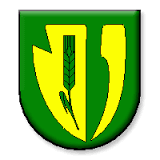                  OBEC KLASOVVšeobecne záväzné  nariadenie obce Klasov č. 1/2020 o určení príspevku na čiastočnú úhradu nákladov v ZŠ, MŠ, v školskom klube detí a školskom účelovom zariadení    Obecné zastupiteľstvo Klasov v zmysle § 6 ods. 4 písm. G zákona SNR č. 369 / 1990 Zb. O obecnom zriadení v znení neskorších zmien a doplnkov a § 28 ods. 5, § 49 ods.4, §114 ods. 6, § 116 ods.6, § 140 ods.9 a § 141 ods.5 zákona č. 245 / 2008 Z.z. O výchove a vzdelávaní (školský zákon)    a o zmene a doplnení niektorých zákonovsa uznieslona vydaní tohto všeobecne záväzného nariadenia:§1Úvodné ustanoveniaToto všeobecne záväzné nariadenie obce určuje výšku príspevku na čiastočnú úhradu nákladov v Materskej škole,   v školskej jedálni pri MŠ Klasov a v školskom klube detí pri ZŠ Klasov v zriaďovateľskej pôsobnosti obce Klasov.Čiastočná úhrada nákladov zákonným zástupcom dieťaťa, žiaka alebo dospelej osoby v ZŠ je zákonom stanovená mesačne vo výške najviac 15 % životného minima pre jedno nezaopatrené dieťa.Výšku príspevku na nákup potravín na jedno jedlo podľa vekovej kategórie stravníkov určuje MŠ SR vo finančných pásmach. Konkrétnu výšku príspevku na nákup potravín na jedno jedlo určuje zriaďovateľ.§ 2Materská školaVýška mesačného príspevku na čiastočnú úhradu nákladov na pobyt dieťaťa v materskej škole :                           1  dieťa v MŠ            :      10  €                  2.  Príspevok v MŠ sa neuhrádza za dieťa :a)  ak má jeden rok pred plnením povinnej školskej dochádzky,b)  ak zákonný zástupca predloží riaditeľovi ZŠ s MŠ doklad o tom, že je poberateľom dávky v hmotnej núdzi a príspevok k dávke v hmotnej núdzi,c)  ktoré je umiestnené v zariadení na základe rozhodnutia súdu.Príspevok v MŠ na základe rozhodnutia zriaďovateľa sa neuhrádza za dieťa :          a) ktoré má prerušenú školskú dochádzku do materskej školy na viac ako 30 po sebe                              nasledujúcich kalendárnych dní z dôvodu choroby alebo rodinných dôvodov                              preukazateľným spôsobom,          b) ktoré nedochádzalo do MŠ v čase školských prázdnin, alebo bola prerušená prevádzka MŠ,              zapríčinená zriaďovateľom alebo inými  závažnými dôvodmi, v týchto prípadoch uhrádza               zákonný zástupca pomernú časť príspevku.§ 3Školský klub detíVýška mesačného príspevku na čiastočnú úhradu nákladov na činnosť školského klubu detí pri ZŠ             1 dieťa             vyššia finančná náročnosť         12,00  €                                      klubovej alebo záujmovej                                                   činnosti        2. Zriaďovateľ rozhoduje o znížení alebo odpustení príspevku na čiastočnú úhradu nákladovspojených s činnosťou školského klubu ak plnoletý žiak alebo zákonný zástupca neplnoletého žiaka o to písomne požiada a predloží doklad o tom, že je poberateľom dávky v hmotnej núdzi a príspevok k dávke v hmotnej núdzi podľa osobitného predpisu.§4Školské účelové zariadenieŠkolská jedáleň       2.  Obec Klasov stanovuje 3. finančné pásmo nákladov na nákup potravín pre všetky vekové kategórie stravníkov. a./ finančný príspevok pre dieťa v materskej škole:Desiata ..........................   0,38 €Obed .............................   0,90 €Olovrant .......................   0,26 €b./ finančný príspevok žiaka I. stupňa základnej školy – stravníci od 6 – 11 rokov:Obed .............................   1,21 €c./ finančný príspevok žiaka II. stupňa základnej školy – stravníci od 11 – 15 rokov:Obed ..............................  1,30 €d./ finančný príspevok zamestnancov MŠ, ŠJ a ZŠ:Obed ..............................  1,41 €e./ finančný príspevok cudzích stravníkov Obed .............................   1,41 €f./finančný príspevok stravníka na čiastočné pokrytie mzdových nákladov pomocnej pracovnej sily v školskej jedálni je 0,20 € na deň.g./Stravníci uvedení v odseku 2. písmeno e./ okrem príspevku na nákup potravín uhrádzajú aj mzdové náklady v plnej výške. Výška mzdových nákladov sa upravuje v každom kalendárnom roku podľa nákladov z predchádzajúceho kalendárneho obdobia. 4.d./ Na začiatku školského roka rodič/zákonný zástupca uhradí zálohovú platbu vo výške 20 €. Táto suma bude slúžiť na pokrytie nákladov na neodobratú a neodhlásenú stravu, na ktorú sa dotácia nevzťahuje. Ak má rodič v danom zariadení školského stravovania prihlásených viac ako jedno dieťa, túto zálohovú platbu na začiatku školského roka uhradí len raz. Zostatok zo zálohovej platby sa na konci školského roka po vyúčtovaní vyplatí rodičovi/zákonnému zástupcovi najneskôr do 31.8. daného roka alebo sa po dohode s rodičom/zákonným zástupcom ponechá na konte stravníka a prevedie sa do ďalšieho školského roka. V prípade vyčerpania zálohovej platby počas školského roka z dôvodu nedostatočnej spolupráce, neskorého odhlasovania resp. neodhlasovania stravníka zo stravy, rodič/zákonný zástupca platbu vo výške 20 € uskutoční znova podľa požiadavky vedúcej školskej jedálne. e./ Príspevok na stravovanie v Školskej jedálni ako súčasť Materskej školy je pre nasledovné vekové kategórie nasledovný:	5.Finančné príspevky na úhradu nákladov  na stravovanie sa uhrádzajú vopred do 15. dňa aktuálneho mesiaca. 	6.a./ Odhlásiť stravu je možné osobne, alebo telefonicky a to deň vopred t.j. do 14:00hod predchádzajúceho dňa na tel.čísle 037/7883031. Z dôvodu dodržiavania záväzných predpisov a legislatívy pre školské stravovanie (Zásady SVP, HACCP), nie je možné odhlásiť stravu ráno v daný deň.b./ Žiaka alebo dieťa, ktorý/é ochorel/o počas víkendu odhlasuje zo stravy rodič / zákonný       zástupca v pondelok ráno, najneskôr do 7.30 hod.c./ Vo výnimočných prípadoch (v prvý deň choroby) má rodič nárok na odobratie neodhlásenej stravy do obedára, zaplatí však plnú sumu za odobratý obed (suma sa strhne zo zálohovej platby), keďže na tento obed sa dotácia nevzťahuje.d./ Ak sa dieťa/žiak neodhlási včas a/alebo sa nezúčastní vyučovacieho procesu, náhradu za stravu platí rodič (suma sa strhne zo zálohovej platby). Za neodobratú alebo včas neodhlásenú stravu sa vecná ani finančná náhrada neposkytuje. § 5Kontrolná činnosťKontrolu nad dodržiavaním tohto VZN vykonáva :Hlavný kontrolór obce  § 6Záverečné ustanovenia1./ Návrh Všeobecne záväzného nariadenia č. 1/2020 o rozhodovaní o výške príspevku a spôsobe platby na čiastočnú úhradu nákladov v školách a školských zariadeniach v zriaďovateľskej pôsobnosti obce Klasov bol prerokovaný a schválený na 10. zasadnutí Obecného zastupiteľstva Klasov dňa 25.6.20202./ Všeobecne záväzné nariadenie č. 1/2020 o rozhodovaní o výške príspevku a spôsobe platby na čiastočnú úhradu nákladov v školách a školských zariadeniach v zriaďovateľskej pôsobnosti obce Klasov nadobudne účinnosť 15. dňom vyvesenia Návrh VZN vyvesený:3.6.2020Návrh VZN zvesený:18.6.2020VZN vyvesené:29.6.2020VZN zvesené:										Ján Balázs	  									   Starosta obce KlasovVeková kategóriaS dotáciou 1,20 €/ deňBez dotácie 1,20 €Dieťa v MŠ__1,54 €Dieťa v poslednom ročníku MŠ – Predškolák 0,34€1,54 €Žiak I.stupňa ZŠ 6-11rokov0,01 €1,41 €Žiak II.st. ZŠ 11-15 rokov0,10 €1,50 €Zamestnanci MŠ, ŠJ a ZŠ__1,41 €